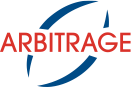 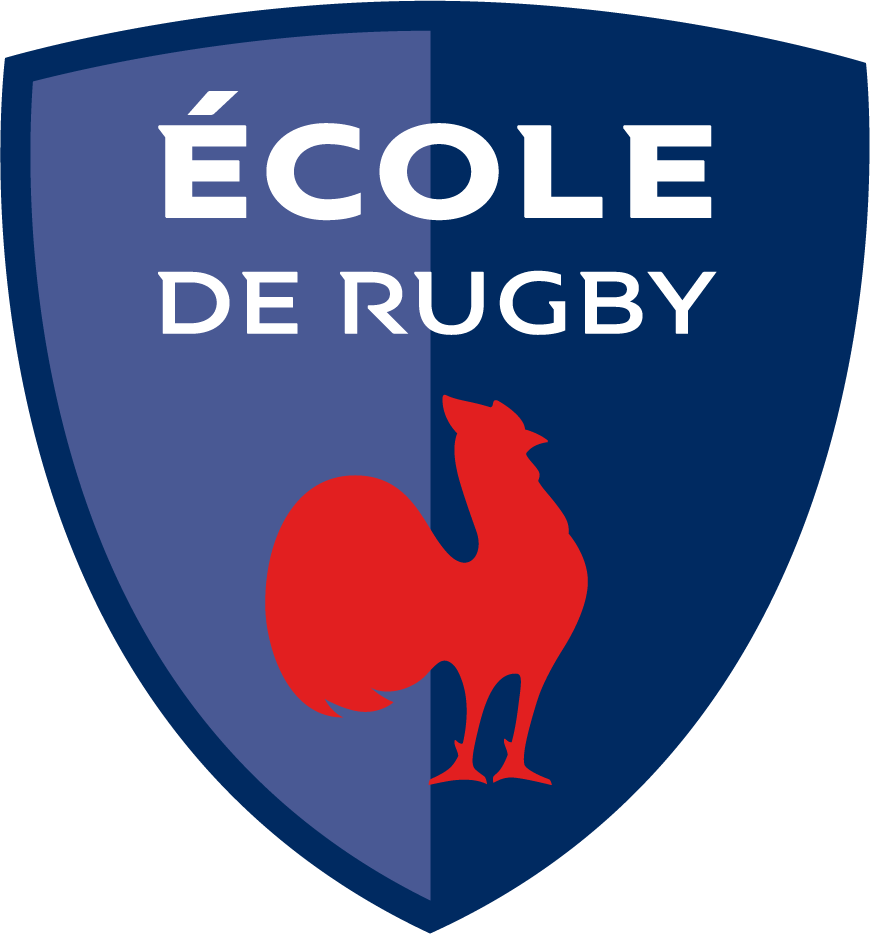 ATTESTATION ATELIER DE SENSIBILISATION REGLES DU JEUSAISON 2023/2024Cette attestation devra être transmise à la Commission Départementale du Rugby Educatif au plus tard le 31/12 de la saison en coursNom du club :					Code FFR :Nom du formateur en arbitrage : Je, soussigné.e, ......................................................................................., président.e du club, atteste que l’Atelier de Sensibilisation aux Règles du jeu réservé aux joueurs des catégories M12 et M14 a bien été réalisé au sein du club.Fait à , le ...../......./....... Signature Président.e du club 					Cachet du club CATEGORIEDATEASRLISTE DE JOUEURS PRESENTSLISTE DES EDUCATEURS PRESENTSM12M14